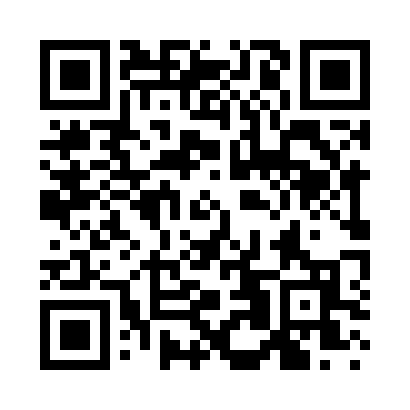 Prayer times for Morgans Corner, Oklahoma, USAMon 1 Jul 2024 - Wed 31 Jul 2024High Latitude Method: Angle Based RulePrayer Calculation Method: Islamic Society of North AmericaAsar Calculation Method: ShafiPrayer times provided by https://www.salahtimes.comDateDayFajrSunriseDhuhrAsrMaghribIsha1Mon4:436:111:295:198:4710:152Tue4:436:121:295:208:4610:143Wed4:446:121:295:208:4610:144Thu4:456:131:295:208:4610:145Fri4:456:131:305:208:4610:146Sat4:466:141:305:208:4610:137Sun4:476:141:305:208:4510:138Mon4:486:151:305:208:4510:129Tue4:486:151:305:208:4510:1210Wed4:496:161:305:218:4510:1111Thu4:506:171:315:218:4410:1112Fri4:516:171:315:218:4410:1013Sat4:526:181:315:218:4310:0914Sun4:536:191:315:218:4310:0915Mon4:546:191:315:218:4210:0816Tue4:556:201:315:218:4210:0717Wed4:556:211:315:218:4110:0618Thu4:566:211:315:218:4110:0519Fri4:576:221:315:218:4010:0520Sat4:586:231:315:218:4010:0421Sun4:596:231:315:218:3910:0322Mon5:006:241:315:218:3810:0223Tue5:016:251:315:218:3710:0124Wed5:026:261:315:208:3710:0025Thu5:046:261:315:208:369:5926Fri5:056:271:315:208:359:5827Sat5:066:281:315:208:349:5728Sun5:076:291:315:208:349:5529Mon5:086:301:315:208:339:5430Tue5:096:301:315:198:329:5331Wed5:106:311:315:198:319:52